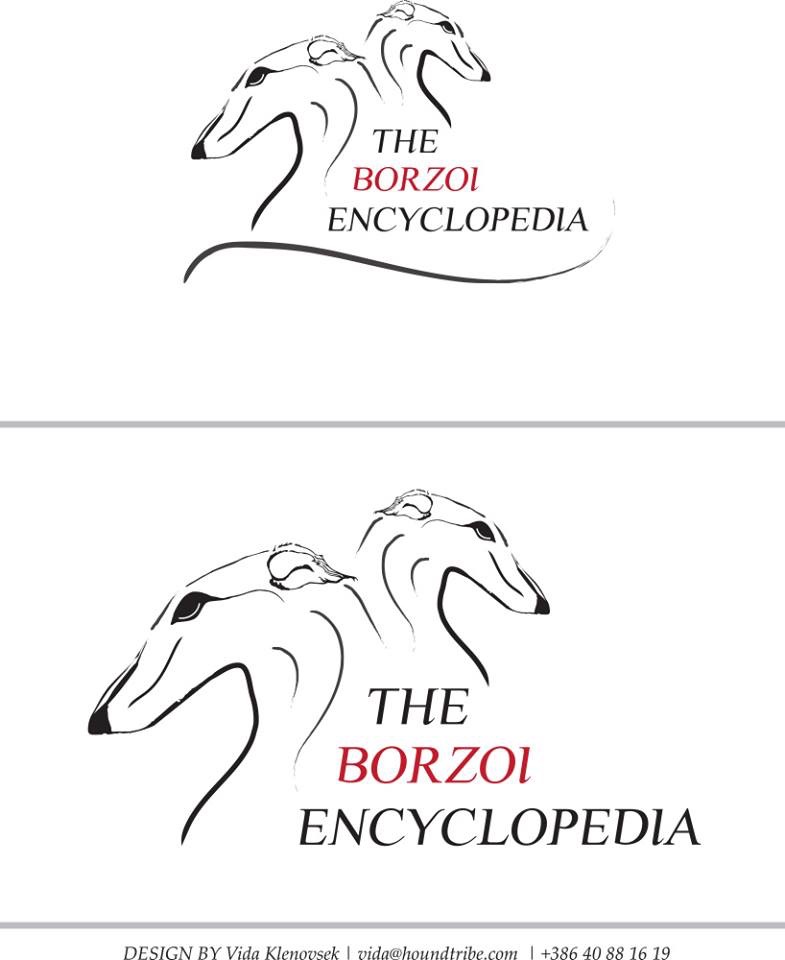 The Borzoi Encyclopedia – Board Meeting Minutes
(June 21st, 2022)
19:00 CET
Board Members: 
Present: Arvid Andersen, Maja Cosic, Dan Persson, Marina Cornaglia 
Absent: Lorraine Harvey, Kristina Terra, Vida Klenovsek, Sue Vasick
Quorum present? yes

Others Present: no 


Proceedings:
· Meeting called to order at 19:11 . by President, Arvid Andersen
· March meeting minutes were amended and approved

· Treasurer's Report:
- As of 21/06/2022 the account balance is 11466 SEK (approx. 1077€).
- The treasurer notes that a new funding campaign should be imminent.
- The TBE PayPal account is functioning correctly and donations via PayPal are received correctly.

· Program development report provided by President, Arvid Andersen:
- The new version is online and functioning. The new features will be discussed once all board members have access to the website (some members are having issues with the log in). 
- The board meeting minutes and agendas will be stored on the website but accessible only to board members. It was suggested to have a summary of the proceedings available for all registered members of the website. Details will be discussed at the next board meeting. 
- The new studbook is working but is not as good as the old one. It is currently being updated by Margaret Davies. 
- The website has a new forum available to board members, which is ideal for board discussions and internal communication.
- All points of the agenda concerning the new program have been postponed to the following meeting, when all board members will have more familiarity with it.· TBE Delegates project report provided by Secretary, Marina Cornaglia:
- At present we have 15 delegates, the names, their kennel (if present) and appointed countries/regions are as follow:Carleton, Judy | Elista knl. (Canada)Cornaglia, Marina | Tantezampe knl. (Italy)Cosic, Maja | Allrussian knl. (Croatia)Harvey, Lorraine | Albaneiler knl. (United Kingdom)Juszczyk, Agata | z Jurajskich Biskupic knl. (Poland)Kazmierczak, Jonas | Stazcek’s knl. (Scandinavia)Kirsch, Evelyn | Ischyma knl. (Germany)Klenovsek, Vida | Belazyma knl. (Slovenia)Kovacevic, Dejan | Oliver’s knl. (Eastern Europe)Laurent-Faure, Danielle | du Cot Reigner knl. (France)McGehee, Ray | Valeska knl. (United States of America)Meletieu, George | Meletoff knl. (South Mediterranean)Paz, Jimena | del Octubre Rojo knl. (Central and South America)Schmidt, Gabriele | Sokolow knl. (Switzerland)Urtane, Helena | Cars Ivans knl. (Baltic Countries)- Mrs. Vlada Tymoshuk (Derzhi Veter knl, Ukraine) has expressed interest in the position but requires time to accept (understandable, seeing per personal situation). 
- The project will expand in time and we hope to reach out to other candidates in the future who will take up a delegate position. 
- The first delegates meeting has been approved. Provisional date set for July 26th.· Advertising on the website:  
- The board should open the website to advertisements, either specifically pertaining the breed or not. A discussion on what to advertise can be opened on the new forum. MOTION to accept advertisements on the website; seconded and passed. · Other business:
- The organizers of the IBC conference to be held in Holland in 2023 have approved the TBE’s presence at the conference. We are waiting for more details. At the next meeting we will discuss how exactly do we want the TBE’s presence to be: a stand with merchandise, auctions, meetings/conferences, etc.
- We need to select material from our archives to present to the editor of Sighthound Review Magazine, who has accepted our offer to publish some material on their printed “Sighthound Review International Annual”. The deadline is set on November 1st 2022. 

· Next Meeting:
- provisional dates for the next meeting are: July 25th (board meeting) and 26th (delegates meeting)

· Meeting adjourned at 19:48.
· Minutes submitted by Recording Secretary, Marina Cornaglia.